ST JOHN’S WAY MEDICAL CENTREPATIENT PARTICIPATION GROUP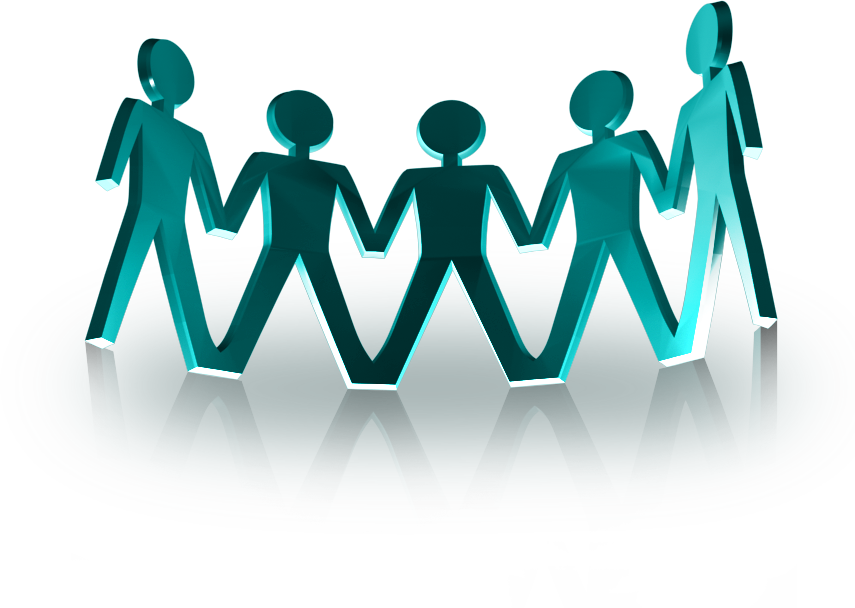 PPG MeetingThursday 7th July 20221:00 – 2:30pm on zoomAGENDA* To help meetings go smoothly, please email queries and suggestions in advance to sjwpatient.group@nhs.net Quorum count and overview of meeting from the Chair (NB the quorum for all general meetings shall be 5 members)1:00pmPrevious minutesLast meeting on 24/02/2022 MS apologise unable to attend – no access to zoom – will re-join us in the future1:05pmUpdate from the practice1:10pmGP partner feedback         A) Feedback to memo to Partners – Dr ReaB) Q&A with Dr Rea1:20pmWellbeing projectsA) Singing group – JP2:00pmCH PPG secretary stepping down2:05pmTreasurer & PPG bank account2:10pmAgenda Item - suggestions for next meeting If you want to make suggestions please write these down on the form provided and hand items to Jan at the meeting2:20pmDates and Chair for next PPG meetings Next SJW PPG meetings – to be confirmed at the meeting2:25pmMeeting ends at 2:30pm